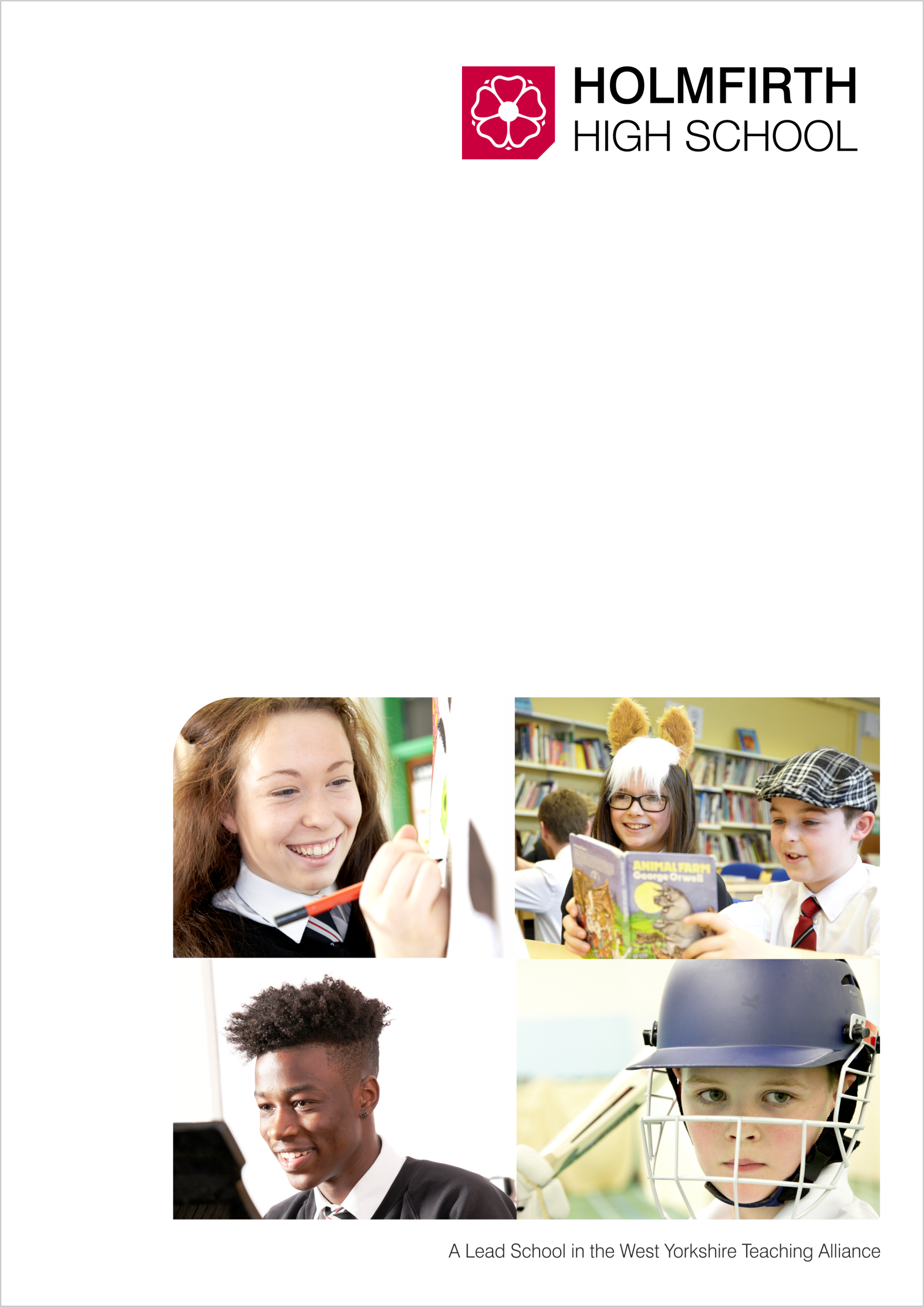 A Warm Welcome from Holmfirth High…..Thank you for considering applying for this key post at Holmfirth High School.We genuinely believe our school is a wonderful place to work and develop your career.   We work hard to ensure that students get the very best quality of learning experience, thus supporting them to achieve the very best outcomes.   We are a school community where relationships are positive, respectful and friendly.We strive to do the best we can for all our students so that they leave here as well-rounded, decent young people who have achieved as highly as possible and have experienced a wide range of opportunities in and out of the classroom. We strive to provide interesting and valuable developmental opportunities for our staff too so that they know their personal and professional skills are valued and that they are both supported and challenged in their careers.We are an incredibly busy school community with lots going on all year round. We are fortunate in having an exceptional staff team who enthusiastically provide a wealth of extra-curricular activities and experiences for our students to enjoy.We have a well-established passion for collaboration; working in partnership with a range of other alliances, schools, colleges and universities to: share best practice; support and train entrants into the profession, and to provide exciting professional development for all our staff.Should you choose to apply, you will be sure of a warm welcome and will be joining a highly committed, professional and friendly staff group.Yours sincerely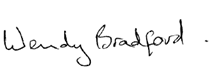 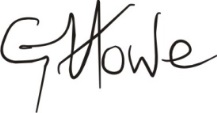 Dr W Bradford	Mrs G HoweConsultant Headteacher				          Associate HeadteacherHolmfirth High SchoolThis highly successful Leading Edge school has 1300 pupils, a teaching staff of 91 and a support staff of 70.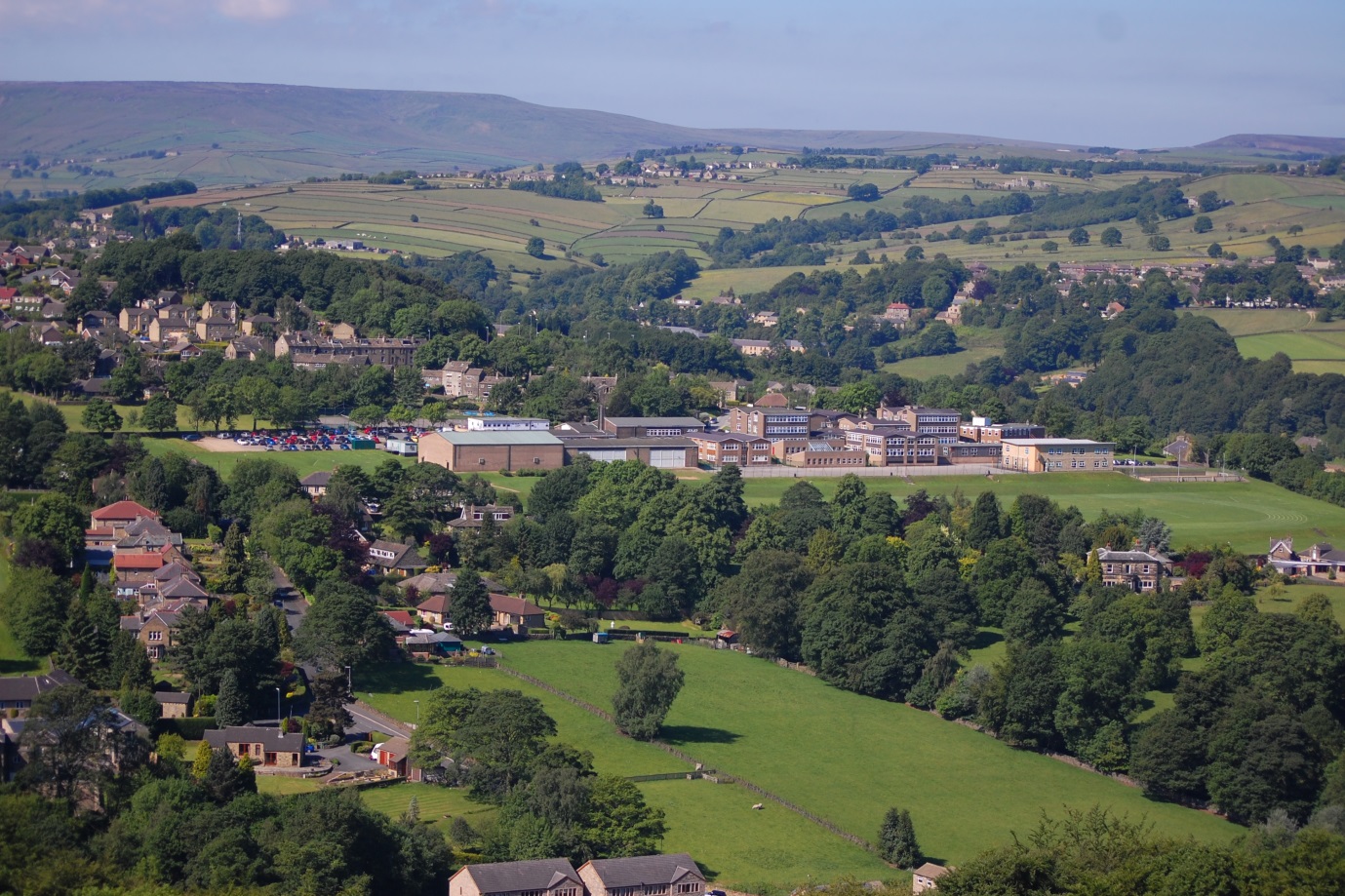 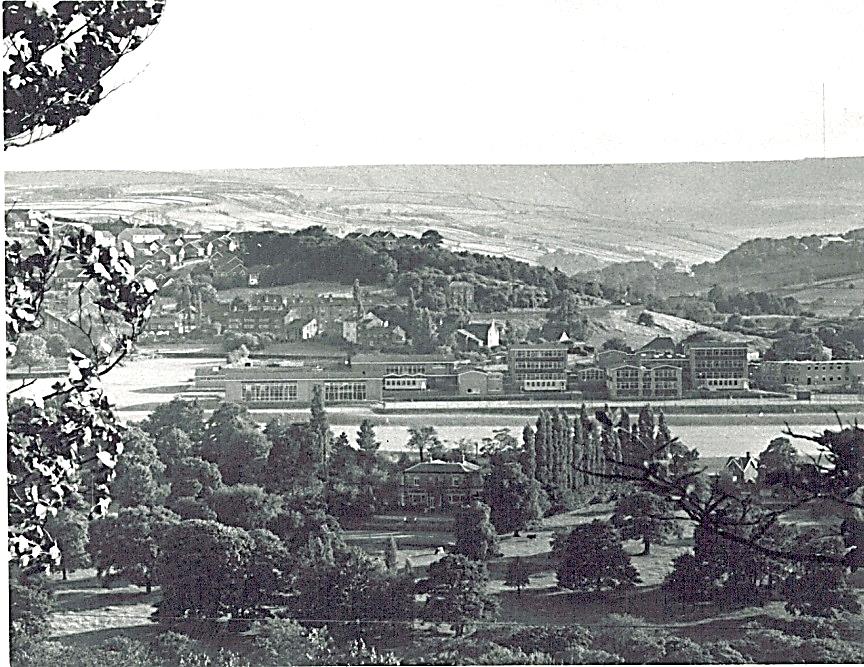 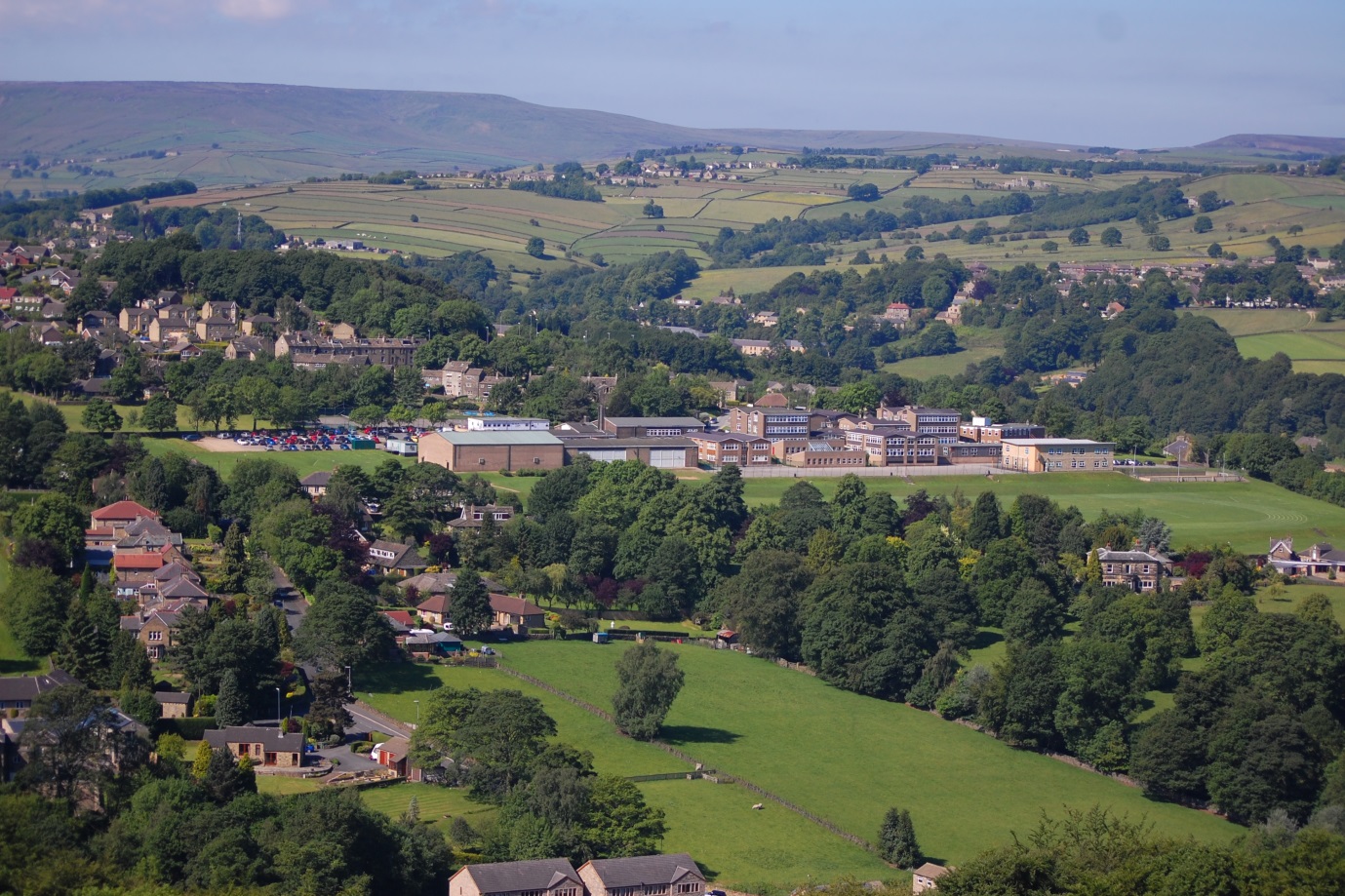 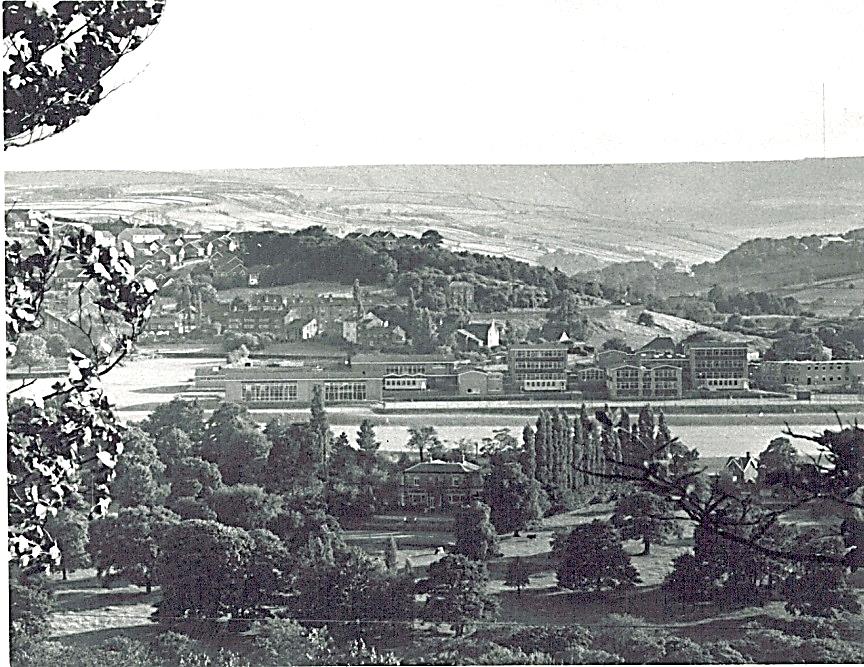 Originally built in 1959, the school has undergone extensive refurbishment in recent years.  Its facilities now include a Modern Foreign Language suite, 6 ICT rooms, a Drama studio, 8 Science laboratories, a Music suite with practice rooms and a brand new SEN department and RE/PSCHE block.  The specialist school initiative has also meant the further building work of a new Maths block.The catchment area comprises Holmfirth and surrounding villages.  These provide an intake which is well balanced socially and academically.  The school is conveniently situated about seven miles from Huddersfield, surrounding countryside is beautiful, set as we are in the Pennine Hills.  Holmfirth is within 30-45 minutes of the centres of Leeds, Manchester and Sheffield and is easily accessible from the M1 and M62 motorways.The school takes its community responsibilities seriously.  It adopts an open policy towards parents, and pupils are encouraged to participate in the life of the school and locality in a positive and helpful manner.  The school also manages the sports centre accommodation which is used by local individuals and community groups in the evenings.  We became an extended school in April 2006.As a school, we aim to be sympathetic and understanding while being purposeful and demanding.  We encourage all pupils to strive to achieve the highest academic level of which they are capable.High personal and disciplinary standards are also regarded as important.  We are aware of the difficulties that all pupils share as they pass through a large school during adolescence, and we also recognise the special requirements of a small number of boys and girls who have personal or academic problems and provide as much support as we are able.  We have a full time pupil counselling service and a pupil health and information service on site.The school is organised on a year basis, with Heads of Years overseeing the job of Form Tutors.  Pupils are taught in their mixed ability tutorial groups in Year 7, although setting is introduced in a number of subjects in Year 8.  In Years 10 and 11, all pupils now follow a course which enables them to study English; Mathematics; Science (either combined or three separate subjects); ICT; Religious, Personal and Social Education including Careers, and Physical Education.  In addition, pupils take four other choices from a wide programme of vocational and academic options.The school has an excellent record in public examinations; the great majority of our pupils achieve high standards at education or training beyond the age of sixteen.  The average pupil achieves 10 A* - C passes including Maths, English, two Sciences and a Modern Foreign Language, over 50% go on to university and less than 1% become NEET.We attach great importance to the place of extra-curricular activities in the school programme.  A wide variety of cultural, sporting, outdoor pursuits and other activities take place, with outstanding levels of success being achieved.  It is hoped that applicants will give a clear indication of areas in which they are able and willing to participate.We hope that this outline has been useful.  If you have any questions please do not hesitate to telephone the school.  In normal circumstances, the appointment will be made within one month from the appearance of the advertisement.  Unless applicants have been invited for interview within this period, it should be assumed that the post has been filled.  It is regretted that expense makes it impossible to write personally to all unsuccessful candidates.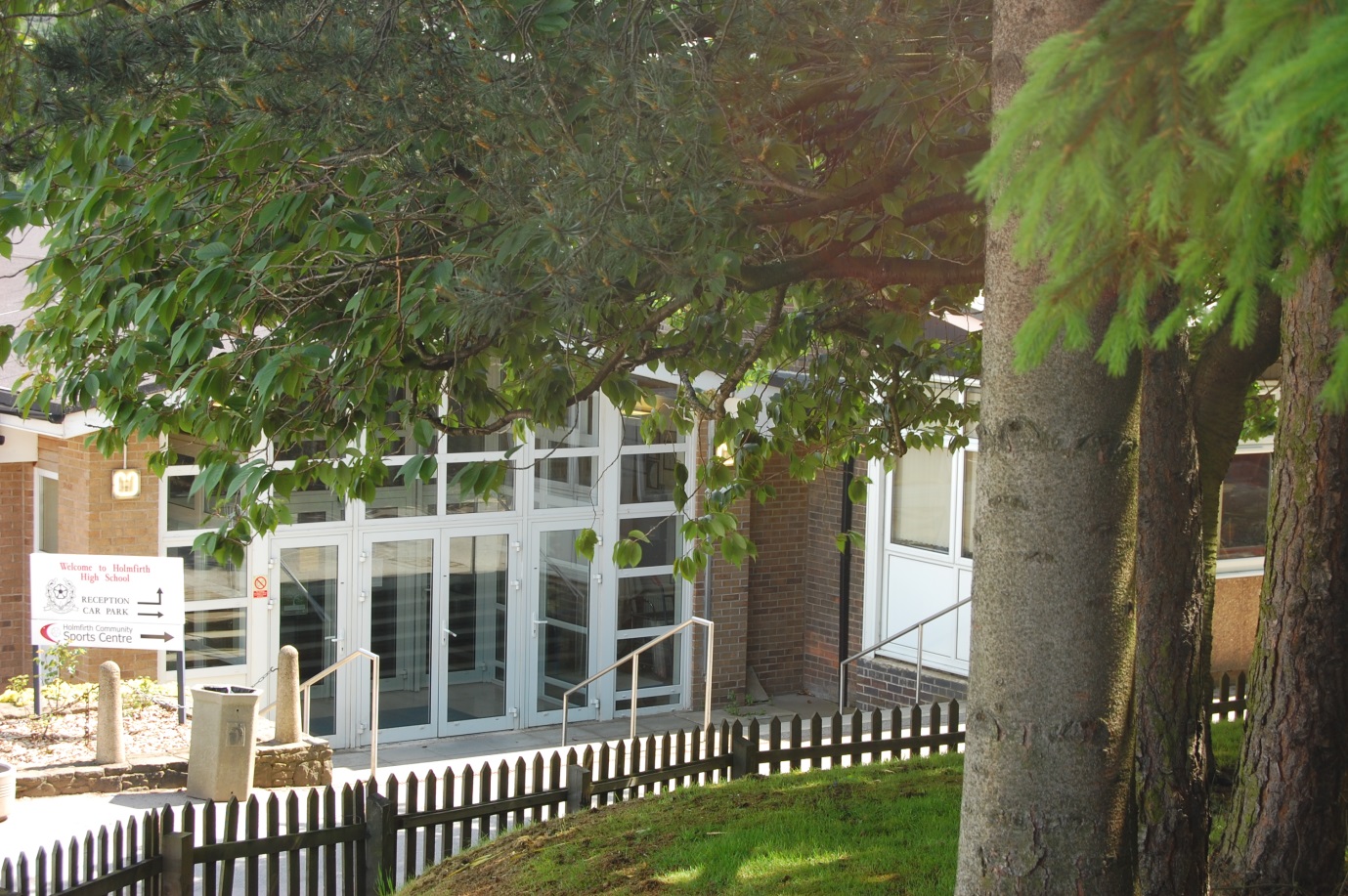 Aims of the SchoolMembers of the school community are encouraged to achieve their potential – academically, emotionally, socially, physically and spiritually and the school aims for the highest possible standards for all.The school aims to ensure that members of the school community feel valued and appreciated.The school aims to encourage pupils to enjoy learning through a broad curriculum delivered in a wide variety of ways and thus helps prepare them for later life.The school aims to develop qualities of mind, body, and spirit through the encouragement and development of various senses; reasoned thought; the ability to question and discuss rationally, to state a point of view and accept other points of view.The school aims to develop self-discipline, self-respect, respect for others and their property, thereby enhancing relationships with others and providing the capacity to live as independent, self-motivated adults with the ability to act as contributing members of society.The school aims to encourage that all members of the school community respect religious and moral values, and show tolerance and understanding of other races, religions and ways of life.The school aims to provide a wide range of support services for our young people in order to help them manage and cope well with concerns and problems not just with their education, but more generally with their life in and beyond school and as preparation for later life. The school seeks to offer a wide variety of learning and activity opportunities through our extra-curricular programme and hope that these will help encourage the development of interests and skills and social interaction.The school seeks to work and interact with the wider community to support local efforts to address issues and provide services and to ensure good use of school facilities in out of school hours.    Local InformationHolmfirth – the Heart of the Holme ValleyLocated in the heart of the beautiful Holme Valley, Holmfirth is a small town that sits just north of the Peak District in West Yorkshire. The town is better known as the location for the popular BBC TV series ‘Last of the Summer Wine’, with thousands of fans making the journey every year to visit such locations as Sid’s Café and Nora Battye’s Steps.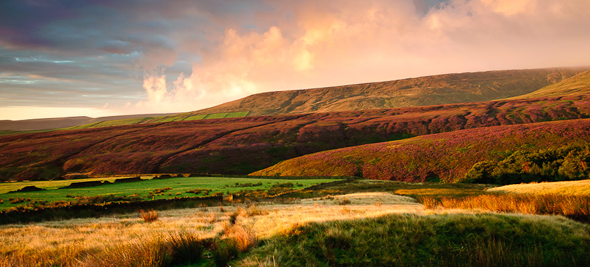 Whilst ‘Last of the Summer Wine’ is a major visitor attraction, it certainly is not the only reason people visit Holmfirth. With its breathtaking scenery across the Holme Valley, Holmfirth is also popular with walkers and wildlife enthusiasts alike as it is within easy reach of a number of beautiful reservoirs and picturesque surroundings, and if that isn’t enough, there are some wonderful attractions to be seen in the town itself - from the last of the Summer Wine Exhibition, to the Holmfirth Vineyard, to the Postcard Museum or pop into The Nook for a cheeky pint!  Holmfirth is also home to a wide range of eating places, including restaurants, wine bars, pubs and take-aways that cater for a wide variety of tastes. It is one of the most popular and much loved destinations in West Yorkshire, with visitors flocking to the sleepy town all year round, Holmfirth is a wonderful place to visit, with lots of things to see and do. Holmfirth is within easy reach of the major cities of Manchester, Leeds and Sheffield being accessible from both the M1 and M62 motorways.  Our nearest town is Huddersfield which is home to Huddersfield University - winner of the Sunday Times Best University of the Year Award 2014.  Huddersfield also has three sixth form colleges – Greenhead College, Kirklees College and New College.  There are many estate agents and letting agents in Holmfirth and Huddersfield, together with numerous high street banks and building societies.Partner Primary SchoolsThe English DepartmentThe successful applicant will help lead a hardworking, experienced and closely-knit team, and will be expected to teach English to all year groups and ability levels.StaffingThe English department currently comprises eleven English specialists including two NQTs and two part-time teachers.  Several members of the department have additional responsibilities and our Associate Head teacher, a Head of Year and the Co-ordinator of the school council all teach in the English department.Each member of the department has their own teaching base.  In addition, the department has its own resource area/office.  The department also has its own ICT suite and works closely with our school librarian.OrganisationIn Key Stage 3, pupils are taught in mixed-ability groups, but in Years 10 and 11 groups are set.CurriculumKey Stage Three.  The curriculum at Key Stage 3 is varied, challenging and engaging.  The English department currently use the Assessment Objectives for the new GCSEs in English Language and English Literature to inform teaching, learning and assessment throughout Key Stage 3.Key Stage Four.  At Holmfirth High, we follow the AQA board’s specifications for GCSE English Language and Literature.  All students are entered for both GCSEs and creative schemes of work are in place to address the challenges of the new specifications. GCSE Media Studies is currently taught as an option subject.A small number of pupils study an entry-level qualification in English during additional literacy support.The department’s results at Key Stage 4 are consistently above the national average, with 83% of our students achieving a grade 4 or above and 20% of our students gained a 9 – 7 grade in 2017.The successful candidate will be a highly motivated, imaginative and dedicated teacher, with energy, vision, enthusiasm and a commitment to continuous pupil improvement in English.Holmfirth High SchoolJob DescriptionBASIC RESPONSIBILITES AND DUTIES  (As detailed in conditions of service and reflecting the Workforce Reform Act) PERSONNEL SPECIFICATION                                                          HOLMFIRTH HIGH SCHOOLPost Title : Second in EnglishRanking SystemRank A—must have to do the job.  These criteria are measured from the application form.  In order to be considered for interview you must demonstrate your ability to fulfil all these criteria.Rank B—Need to have to do the job.  These criteria include attributes which are needed to do the job, but could be learnt on the job.Rank C—Additional bonus to do the job.  If we get a large number of applications for the post, the Recruitment and Selection Panel will use the “B” and “C” criteria to draw up a shortlistNext steps…….Thank you for taking the time to read this pack.  If you wish to apply for the post of Second in English at Holmfirth High School then please complete the standard Kirklees application form which is found on our website and submit it together with a supporting letter of a maximum two sides of A4.  Please also indicate in your letter of application whether you wish to be considered for full time or part time employment.The HeadteacherHolmfirth High SchoolHeys RoadThongsbridgeHOLMFIRTHHD9 7SEOr via email to vacancies@holmfirthhigh.co.uk or office.holmfirth@holmfirthhigh.co.ukThe closing date for applications is: 12 noon on Monday 5 FebruaryInterviews will take place: w/c 12 FebruaryIf we have not contacted you by mid February you will know that on this occasion your application has not been successful.  Please accept this as acknowledgement of the time and interest you have shown.Thank you.Hade Edge J & I School Greave Road Hade EdgeHolmfirthHD9 2DFTel 222470Hepworth J & I SchoolMaingate Hepworth Holmfirth HD9 1TJ Tel 222472Hinchliffe Mill J & I School Waterside Lane Holmbridge Holmfirth HD9 2PFTel 222476Holme J & I School Meal Hill Road Holme Holmfirth HD9 2QQ Tel 222477Holmfirth J I & N SchoolCartworth Road HolmfirthHD9 2RGTel 222481Netherthong Primary School School StreetNetherthongHolmfirthHD9 3EBTel 222487Scholes J & I SchoolWadman RoadScholesHolmfirthHD9 1SZTel 222478Upperthong J & I SchoolBurnlee RoadHolmfirthHD9 2LETel 222488Wooldale Junior SchoolRoyds AvenueNew MillHolmfirthHD9 1LJTel 222490STRATEGIC DIRECTION/SCHOOL  DEVELOPMENTprimarily, to support the HoD in promoting high standards of teaching and learningto support and promote the ethos of the schoolto actively contribute to the strategic direction and development of the subject areato promote high expectations and facilitate the highest standards of achievement by monitoring pupil learning and progress in line with whole school tracking systemsto liaise with external agencies, parents and governors as appropriateKNOWLEDGE/SKILLS/EXPERTISEto demonstrate excellent teaching and classroom practiceto maintain and develop up-to-date knowledge – subject, national, pedagogy, classroom management, research, inspection findingsto act as a professional role model and lead by example, demonstrating commitment to own professional developmentto examine and utilise data provided (prior, predictive, comparative) to facilitate the highest standards of achievementKEY TASKSTake minutes at departmental meetingsLiaise with Year 6 teachers – responsibility for the administration of the school’s ‘transition unit’Continued development and administration of Key Stage 3 internal testing.  Lead review of systems for recording and using dataEstablish Key Stage 3 teaching groupsOrganise Key Stage 3 theatre tripsLeading and sharing in the development of the department’s resources and schemes of workMonitoring and ordering of consumable itemsAssisting the HoD in the management of the English Resource Centre4.   PERFORMANCE MANAGEMENTresponsibility for the line management of a number of team membersresponsibility for setting appropriate, challenging objectives and monitoring/reviewing progress towards these objectivesto formally observe teaching and learning within the department and feedback appropriatelyresponsibility for supporting the HoD in evaluating and monitoring the work of the departmentto assist with the professional development of staff within the team, delegating tasks appropriately and identifying/supporting training needsto support, guide and motivate team members and support staff5. ACCOUNTABILITYto the HoD and Senior Leadership Team for effective fulfilment of roles and responsibilities outlined above and other duties as appropriateResponsible to the Head of EnglishQUALIFICATIONSAND TRAININGQualified teacher status with appropriate honours degreeEvidence of recent, relevant INSET  Application Form  Application Form/Interview AAKNOWLEDGEGood knowledge of subjectGood knowledge of strategies designed to raise attainment levels Good knowledge of strategies designed to increase pupils’ motivation to learn  Application Form/Interview  Application Form/Interview  Application Form/InterviewAAAEXPERIENCEExperience of teaching in the secondary sector, Ability to use ICT both as a classroom resource and a management toolExperience of leading teamsAbility to establish good classroom disciplineAbility to demonstrate initiativeIdentifiable record of raising standards of pupil attainment in your subjectProven experience of raising GCSE resultsExperience of working with groups of teachers to raise pupil attainment level  Application Form  Application Form/Interview  Application Form  Application Form/Interview  Application Form  Application Form/Interview  Application Form/Interview  Application Form/InterviewAABAAAABPERSONAL QUALITIES/SKILLSAbility to communicate effectively with staff and studentsGood inter-personal skillsSound administratorAbility to motivate, counsel and develop both students and staffEnthusiasm and enjoyment of teachingGood healthAppropriate appearance and presenceSense of humour  Application Form/Interview  Interview  Application Form/Interview  Application Form/Interview  Application Form/Interview  Interview  Application Form  InterviewAAAAABCC